SPONZORSKÁ SMLOUVACA-718uzavřená ve smyslu ustanovení § 1746 odst. 2 a násl. zákona č. 89/2012 Sb., občanského zákoníku, (dále jen „Smlouva“) mezi následujícími smluvními stranami:sanofi-aventis, s.r.o.Se sídlem: Evropská 846/176a, 160 00 Praha 6IČ: 44848200DIČ: CZ 44848200Bankovní spojení: [XX	XX]Zapsaná v obchodním rejstříku vedeném Městským soudem v Praze, spis. zn. C 5968Zastoupená [XX	XX], General Manager Sanofi Genzyme Czech Republic and Slovakia, na základě plné moci(dále jen "Sponzor")aNemocnice České Budějovice, a.s.Se sídlem: B. Němcové 585/54,370 01 ČESKÉ BUDĚJOVICEIČO: 26068877DIČ: CZ26068877Zapsaná Společnost zapsaná v obchodním rejstříku vedeném Krajským soudem v Českých Budějovicích, oddíl B, vložka 1349Bankovní spojení: [XX	XX]Zastoupená: [XX	XX], Předseda představenstva(dále jen "Organizátor").(Sponzor a Organizátor společně dále jen "Smluvní strany")PreambuleVzhledem k tomu, že Sponzor je společností, jejímž zájmem je, aby populace České republiky obdržela co nejvíce informací, které přispějí k vyšší informovanosti o lidském zdraví, možnostech prevence, či k vyšší informovanosti již nemocných pacientů o uvedeném onemocnění, a současně Sponzor oceňuje činnost Organizátora, má proto zájem podpořit Organizátora v jeho činnosti a poskytnout mu tak sponzorský příspěvek, aby se mohl stát oficiálním sponzorem projektu v souladu s ustanoveními této Smlouvy.Vzhledem k tomu, že Organizátor pořádá akci s názvem Jihočeské onkologické dny 2019, Český Krumlov konanou ve dnech od 17.10.2019 do 19.10.2019. (dále též jen "projekt") a vzhledem k tomu, že je respektovanou a široce uznávanou společností/subjektem, jejíž/jehož cílem je pomáhat a zlepšovat informovanost odborníků, případně pacientů v následující terapeutické oblasti či o onemocnění: Onkologie. (dále jen "činnost Organizátora");Smluvní strany se proto nyní, s ohledem na východiska a vzájemná ujednání obsažená v této Smlouvě, dohodly takto:I.Předmět Smlouvy a práva a povinnosti Smluvních stranSponzor se zavazuje uhradit Organizátorovi za to, že se stane oficiálním Sponzorem, paušální a konečnou částku ve výši 75 000 Kč, plus daň z přidané hodnoty v zákonné výši (dále jen "Sponzorský příspěvek"), pokud je Organizátor jejím plátcem, jež bude uhrazena v jedné splátce bankovním převodem na bankovní účet Organizátora uvedený v záhlaví této smlouvy na základě vystavení příslušné faktury obsahující ID číslo příslušné objednávky, a to do 30 dnů od podpisu této Smlouvy. Splatnost daňového dokladu činí 60 dnů ode dne jeho doručení Sponzorovi.Originál faktury musí být zaslán:a) Poštou na adresu skenovacího centra sanofiEvropská 846/176a – 160 00 PRAHA 6 – CZECH REPUBLIC – Tel.: +420 233 086 111 – Fax: +420 233 086 222 – www.sanofi.czsanofi-aventis, s.r.o. – IČO: 44848200, DIČ: CZ44848200, zapsáno v Obchodním rejstříku, vedeném Městským soudem v Praze, oddíl C, vložka 59681Doporučeně/kurýremsanofi-aventis,s.r.o.c/o Recall GmbHLandsbergerstr. 14004157 LeipzigGermanyObyčejnou poštousanofi-aventis, s.r.o.PO Box 22116104131 Leipzignebob) Elektronicky na e-mail SanofiCZ.Urgentinvoice@recall.comDokumenty zaslané e-mailem musí splňovat následující kritéria:e-mail může obsahovat pouze 1 přílohu (fakturu)příloha může obsahovat pouze 1 dokument (fakturu)příloha může být pouze ve formátu pdf nebo tiffmaximální velikost souboru je 5MBOrganizátor se zavazuje, že Sponzorský příspěvek použije, a to výhradně na uskutečnění projektu. Organizátor se dále zavazuje, (i) že Sponzorský příspěvek využije výhradně na odbornou část akce, nikoliv na úhradu jakéhokoliv společenského programu organizovaného v průběhu akce, a (ii) že veškeré materiály, publikace, sdělení, dokumenty a webové stránky týkající se projektu a programu budou ve vzájemném souladu, tj. informace v nich obsažené budou shodné, a dále budou obsahovat informaci podle předchozího bodu (i), a (iii) že zajistí zřetelné označení a oddělení prostor či částí akce, které budou určeny pouze odborníkům (tj. osobám oprávněným léčivé přípravky předepisovat nebo vydávat) zejména z důvodu prezentace Rx léčivých přípravků.Organizátor se zavazuje, že poskytne Sponzorovi plnění uvedené v Příloze č. 1 této Smlouvy.Pokud Organizátor nesplní své povinnosti podle odstavce č. 2 a 3 tohoto článku Smlouvy, na písemnou výzvu Sponzora vrátí Organizátor Sponzorovi Sponzorský příspěvek v plné výši do patnácti (15) dnů ode dne doručení písemné výzvy Organizátora.Organizátor se zavazuje vést po dobu platnosti této Smlouvy podrobné a aktuální účetnictví a záznamy o veškerých svých úkonech týkajících se této Smlouvy a archivovat je po dobu stanovenou platnými českými zákony, minimálně však po dobu sedmi (7) let a na výzvu Sponzora je zpřístupnit za účelem provedení kontroly. Aniž by tím byla dotčena obecná platnost výše uvedeného, tato povinnost se vztahuje na záznamy o veškerých platbách uhrazených Organizátorem v souvislosti s touto Smlouvou. Organizátor zajistí, že tyto účetní knihy a záznamy budou dostatečně přesné, aby mohl Sponzor ověřit, že Organizátor plní ustanovení této Smlouvy.II.Ostatní ujednáníSmluvní strany shodně prohlašují, že ujednání obsažená v této Smlouvě nejsou ani nemají být pobídkou ani odměnou určité osobě za její ochotu v minulosti, v přítomnosti nebo v budoucnu předepsat, podat, doporučit (včetně doporučení v rámci seznamu léčiv, jež lze předepsat), koupit, zaplatit, nahradit, povolit, schválit nebo dodat jakýkoli výrobek nebo službu prodávané nebo poskytované Sponzorem, ani jako pobídka k poskytnutí rozhovoru pro jakékoli prodejní nebo marketingové účely. Organizátor uznává, že případná podpora a/nebo platby poskytnuté Sponzorem nezávisí na žádných rozhodnutích týkajících se výběru léčiv ze strany zdravotnických odborníků najatých Organizátorem.Organizátor se při plnění závazků vyplývajících z této Smlouvy zavazuje dodržovat veškeré tuzemské i zahraniční protikorupčníEvropská 846/176a – 160 00 PRAHA 6 – CZECH REPUBLIC – Tel.: +420 233 086 111 – Fax: +420 233 086 222 – www.sanofi.czsanofi-aventis, s.r.o. – IČO: 44848200, DIČ: CZ44848200, zapsáno v Obchodním rejstříku, vedeném Městským soudem v Praze, oddíl C, vložka 59682právní předpisy, které zakazují korupci veřejných činitelů. Organizátor zejména nebude přímo ani nepřímo nabízet, slibovat nebo poskytovat peníze nebo jakoukoliv jinou výhodu veřejným činitelům v jejich prospěch či prospěch třetích osob s cílem ovlivnit jednání či rozhodnutí ohledně předmětu této Smlouvy.Organizátor nepostoupí, nepřevede ani jinak nebude disponovat s právy a povinnostmi vyplývajícími ze Smlouvy bez předchozího písemného souhlasu Sponzora. Organizátor se zavazuje, že tuto Smlouvu nepostoupí bez předchozího písemného souhlasu Sponzora.Porušení ustanovení tohoto článku II. odst. 2 a 3 Smlouvy Organizátorem se považuje za podstatné porušení této Smlouvy a Sponzor je oprávněn písemně odstoupit od této Smlouvy s okamžitými účinky nastávajícími doručením odstoupení Organizátora, aniž by byl povinen poskytnout Organizátorovi možnost své pochybení napravit. Právem na ukončení této Smlouvy v souladu s tímto článkem II. Smlouvy nejsou dotčena žádná jiná práva a právní prostředky Sponzora, jež mu případně vznikla před datem ukončení.Organizátor nese odpovědnost za splnění svých daňových a dalších právních povinností, vyplývajících zejména z příslušných ustanovení zákona č. 586/1992 Sb., o daních z příjmů, ve znění pozdějších předpisů, a zákona č. 235/2004 Sb., o dani z přidané hodnoty, ve znění pozdějších předpisů.V případě, že Organizátor bude poskytovat Sponzorovi (dále také „správce údajů“) jakékoli osobní údaje svých zaměstnanců a/nebo jiných fyzických osob (např. dodavatelů) (dále jen „subjekty údajů“), musí před tímto poskytnutím osobních údajů správci údajů poskytnout subjektům údajů potřebné informace a jinak zajistit soulad s platnými právními předpisy, mimo jiné též s Nařízením Evropského parlamentu a Rady (EU) 2016/679 ze dne 27. dubna 2016, o ochraně fyzických osob v souvislosti se zpracováním osobních údajů a o volném pohybu těchto údajů a o zrušení směrnice 95/46/ES (obecné nařízení o ochraně osobních údajů) („Nařízení GDPR“), jakož i s právními předpisy, které budou ať už Evropskou komisí nebo v České republice přijaty za účelem provedení nebo adaptace tohoto nařízení, aby mohl v souladu se zákonem poskytnout osobní údaje subjektů údajů k použití v rozsahu nezbytném pro výkon práv a povinností správce údajů podle této Smlouvy, především pro účetnictví a k administrativním účelům podle této Smlouvy.V případě, že bude Organizátor zpracovávat osobní údaje pro Správce, musí subjekty údajů informovat, mimo jiné, že jejich osobní údaje budou zpracovávány automaticky a manuálně, a že správce údajů bude toto zpracování zajišťovat externě - společností Genpact International Inc., 40 Old Ridgebury Road, 3. patro, Danbury, CT 06810, USA (dále jen „Genpact“). Externí činnosti s poskytnutými osobními údaji mohou být vykonávané jedním nebo několika dalšími zpracovateli pověřenými společností Genpact, přičemž někteří mohou mít sídlo v zemích s odlišnou úrovní, ochrany osobních údajů mimo území EU, jako jsou např. Indie nebo USA, i v takovém případě však bude zajištěna náležitá úroveň ochrany osobních údajů, tak aby bylo jejich zpracování v souladu s Nařízením GDPR. Aktuální seznam zpracovatelů pověřených společností Genpact je k dispozici na adrese http://isacz.sanofi-aventis.com/Pages/Finance/Genpact_en_US.aspx. Organizátor se zavazuje, že subjektům údajů kromě výše zmíněných informací poskytne rovněž všechny informace, které musí být subjektům údajů poskytnuty dle Nařízení GDPR.Osobní údaje, pokud budou poskytnuty správci údajů, budou zpracovány po dobu nezbytnou k provedení výše uvedených úloh. Po uplynutí této doby mohou být osobní údaje zpracovány pouze za účelem splnění povinností správce údajů podle zvláštních právních předpisů. Osobní údaje mohou být též uchovávané po nezbytně nutnou dobu potřebnou pro výkon případných oprávněných zájmů správce údajů či jiné třetí strany, vyjma případů, kdy před těmito zájmy mají přednost zájmy nebo základní práva a svobody subjektu údajů.Na základě podpisu této Smlouvy Organizátor prohlašuje, že s ohledem na jakékoli zpracování/poskytnutí osobních údajů subjektů údajů správci údajů poskytne subjektům údajů informace požadované platnými právními předpisy a zajistí soulad s příslušnými právními předpisy tak, aby mohl osobní údaje subjektů údajů poskytnout správci údajů v souladu s platnými právními předpisy v rozsahu a pro účely uvedené výše.V případě, že by mělo dojít ke zpracování osobních údajů podle uvedeného odstavce Organizátorem pro správce údajů a na základě jeho pokynů, zavazují se smluvní strany, že mezi sebou uzavřou smlouvu o zpracování osobních údajů ve smyslu čl. 28 Nařízení GDPR a ujednají si v ní zejména předmět a dobu trvání zpracování, povahu a účel zpracování, typ zpracovávaných osobních údajů, kategorie subjektů údajů a práva a povinnosti Sponzora jako správce osobních údajů a práva a povinnosti Organizátora jako zpracovatele osobních údajů.Evropská 846/176a – 160 00 PRAHA 6 – CZECH REPUBLIC – Tel.: +420 233 086 111 – Fax: +420 233 086 222 – www.sanofi.czsanofi-aventis, s.r.o. – IČO: 44848200, DIČ: CZ44848200, zapsáno v Obchodním rejstříku, vedeném Městským soudem v Praze, oddíl C, vložka 59683V případě zjištění podezření na nežádoucí účinky a další bezpečnostní informace (jako například: předávkování, zneužívání, vznik závislosti, přenos infekčních agens, neúčinnost, selhání vakcín, lékové interakce, nesprávné používání, profesionální expozice apod.), u kterých je možno vyslovit podezření na kauzální vztah k léčivům, jejichž držitelem registračního rozhodnutí je společnost, je Organizátor povinen neprodleně, nejpozději do 24 hodin, informovat o této skutečnosti farmakovigilanční oddělení společnosti e-mailem: PRG.CZ_PHV@sanofi.com nebo telefonicky na telefonním čísle 00420 233 085 185.Organizátor prohlašuje, že bere na vědomí, že Sponzor je členem Asociace inovativního farmaceutického průmyslu (AIFP) a jako takový je povinen dodržovat pravidla AIFP stanovená zejména v Etickém kodexu AIFP.Organizátor výslovně prohlašuje a zaručuje, že v souvislosti s projektem nebude pořádán žádný kulturní, sportovní či obdobný doprovodný program, který by byl v rozporu s principy a pravidly stanovenými v kodexech AIFP, zejména v Etickém kodexu AIFP a jeho prováděcích dokumentech. V případě pochybností o souladu určitého doprovodného programu projektu s pravidly AIFP je Organizátor oprávněn si vyžádat stanovisko Sponzora.Organizátor prohlašuje, že program projektu uvedený v Příloze č. 2 k této smlouvě je konečný a obsahuje platný a úplný popis veškerých doprovodných aktivit pořádaných v souvislosti s projektem. V případě, že program projektu přiložený k této smlouvě je předběžný, neúplný či z jiného důvodu není finální, či pokud dojde ke změně nebo doplnění programu po podpisu této smlouvy, zavazuje se Organizátor, že předloží změněnou nebo doplněnou finální verzi programu projektu, včetně doprovodného programu, Sponzorovi do 5 dnů od každé změny či doplnění. Organizátor se rovněž zavazuje předložit Sponzorovi finální program projektu, nejpozději 4 týdny před konáním projektu.Sponzor je v případě změny, která není v souladu s principy a pravidly stanovenými v kodexech AIFP, na základě vlastního posouzení, oprávněn odstoupit od smlouvy písemným oznámením doručeným Organizátorovi a účinným dnem doručení Organizátorovi. Dále v případě, že se jakékoliv prohlášení uvedené v tomto odstavci ukáže, byť jen částečně, nepravdivým či neúplným anebo pokud Organizátor poruší svůj závazek uvedený v tomto odstavci, je Sponzor rovněž oprávněn od této smlouvy odstoupit v souladu s tímto odstavcem.V případě odstoupení podle tohoto odstavce je Organizátor povinen vrátit bez zbytečného prodlení Sponzorovi veškeré poskytnuté plnění, zejména vrátit Sponzorský příspěvek v jeho plné výši a jakékoliv jiné nesplněné nároky Organizátora zanikají.III.Povinné zveřejňováníOrganizátor je povinen bez zbytečného odkladu informovat Sponzora, pokud by konečným příjemcem platby/hodnoty/plnění podle této smlouvy, jenž musí být poskytnuto v souladu se všemi příslušnými předpisy, zejména zákonem č. 40/1995 Sb., o regulaci reklamy, ve znění pozdějších předpisů, a Etickým kodexem AIFP, byla fyzická osoba – zdravotnický odborník. V takovém případě poskytne Organizátor Sponzorovi maximální možnou součinnost pro získání souhlasu se zpracováním a uveřejněním osobních údajů fyzické osoby - zdravotnického odborníka pro účely plnění povinností Sponzora podle kodexu AIFP upravujícího zveřejňování plateb a jiných plnění farmaceutických společností zdravotnickým odborníkům a zdravotnickým zařízením (v rozsahu: výše poskytnutých finančních prostředků, identifikace příjemce finančních prostředků a účel, na který byly prostředky poskytnuty.) Zdravotnický odborník má právo se svobodně rozhodnout, zda svůj souhlas se zpracováním a uveřejněním osobních údajů pro výše uvedené účely udělí, či nikoliv. Organizátor bere na vědomí, že v případě neudělení souhlasu nemůže poskytnout osobní údaje zdravotnického odborníka Sponzorovi. Neudělení souhlasu se zpracováním a uveřejněním osobních údajů zdravotnického odborníka však nebude mít vliv na poskytnutí platby nebo jiného plnění podle této smlouvy a Sponzor nebude s neposkytnutím souhlasu spojovat žádné negativní důsledky. V případě, že zdravotnický odborník souhlas se zpracováním a uveřejněním osobních údajů udělí je Organizátor povinen tento souhlas Sponzorovi doložit.V případě, že by mělo dojít ke zpracování osobních údajů podle uvedeného odstavce Organizátorem pro správce údajů a na základě jeho pokynů, zavazují se smluvní strany, že mezi sebou uzavřou smlouvu o zpracování osobních údajů ve smyslu čl. 28 Nařízení GDPR a ujednají si v ní zejména předmět a dobu trvání zpracování, povahu a účel zpracování, typ zpracovávaných osobních údajů, kategorie subjektů údajů a práva a povinnosti Sponzora jako správce osobních údajů a práva a povinnosti Organizátora jako zpracovatele osobních údajů.Evropská 846/176a – 160 00 PRAHA 6 – CZECH REPUBLIC – Tel.: +420 233 086 111 – Fax: +420 233 086 222 – www.sanofi.czsanofi-aventis, s.r.o. – IČO: 44848200, DIČ: CZ44848200, zapsáno v Obchodním rejstříku, vedeném Městským soudem v Praze, oddíl C, vložka 59684Organizátor tímto bere na vědomí a souhlasí, že Sponzor je vázán podmínkami Kodexu AIFP upravujícího zveřejňování plateb a jiných plnění farmaceutických společností zdravotnickým odborníkům a zdravotnickým zařízením, na základě kterých má Sponzor povinnost zpracovávat a zveřejňovat určité informace týkající se převodů hodnot Sponzorem na Organizátora. Za tímto účelem se jakékoli povinnosti zachovávání důvěrnosti informací nevztahují na informace, které podléhají povinnostem Sponzora dle tohoto Kodexu.IV.Platnost a účinnost SmlouvyTato smlouva nabývá platnosti dnem podpisu poslední smluvní stranou a účinnosti dnem uveřejnění v registru smluv v souladu se zákonem č. 340/2015 Sb., o registru smluv, ve znění pozdějších předpisů. Tato Smlouva je sjednána na dobu určitou, a to do 19.10.2019.Tato Smlouva může být ukončena dohodou Smluvních stran nebo výpovědí kterékoliv smluvní strany uplatněnou i bez uvedení důvodu s výpovědní dobou 1 měsíc, která začne běžet prvním dnem následujícího kalendářního měsíce po doručení výpovědi druhé smluvní straně.V.Závěrečná ustanoveníTato Smlouva se řídí českým právním řádem. Smluvní strany vyřeší jakékoli spory týkající se této Smlouvy smírem, a pokud smíru nedosáhnou, bude spor rozhodnut místně a věcně příslušným soudem.Tuto Smlouvu je možné měnit pouze písemnou dohodou Smluvních stran ve formě číslovaných dodatků, které budou podepsány oprávněnými zástupci obou Smluvních stran.Organizátor podpisem této smlouvy potvrzuje, že se seznámil s Etickým kodexem a Všeobecnými dodacími podmínkami Sanofi Group dostupnými na internetové adrese http://www.sanofi.cz/l/cz/cs/index.jsp , a zavazuje se jimi řídit.Tato Smlouva je uzavřena ve dvou vyhotoveních s platností originálu, z nichž jeden obdrží Sponzor a jeden Organizátor.Dne 2.10.2019								V Č.Budějovicích dne 11.10.2019[XX	XX]General Manager Sanofi Genzyme Czech Republic	[XX	XX], Předseda představenstvaand Slovakia, na základě plné moci	Nemocnice České Budějovice, a.s.sanofi-aventis, s.r.o.Evropská 846/176a – 160 00 PRAHA 6 – CZECH REPUBLIC – Tel.: +420 233 086 111 – Fax: +420 233 086 222 – www.sanofi.czsanofi-aventis, s.r.o. – IČO: 44848200, DIČ: CZ44848200, zapsáno v Obchodním rejstříku, vedeném Městským soudem v Praze, oddíl C, vložka 59685Samostatné ujednání – registr smluvJe-li dána zákonná povinnost k uveřejnění výše uvedené Smlouvy v Registru smluv dle zákona č. 340/2015 Sb., o registru smluv (dále jen „zákon o RS“), dohodly se Smluvní strany, že takovou povinnost splní Sponzor, a nikoli Organizátor, a to v souladu s níže uvedeným. Sponzor neuveřejní v Registru smluv, zejm. neuvede v metadatech ta smluvní ujednání, která Organizátor pro tyto účely označí v písemné instrukci doručené Sponzorovi. Organizátor odpovídá za soulad instrukce s právními předpisy. Pro vyloučení pochybností Smluvní strany potvrzují, že obchodní tajemství, osobní údaje a dále údaje v souladu s § 3 odst. 2 zákona o RS jsou a budou vyloučeny z uveřejnění, zejm. nebudou uvedeny v metadatech veškeré části Smlouvy výše umístěné mezi symboly: "[XX XX]".Sponzor uvede v metadatech datovou schránku Organizátora, aby potvrzení o uveřejnění bylo doručeno všem smluvním stranám.Dohoda smluvních stran dle tohoto článku tvoří samostatné ujednání nezávislé na vzniku či trvání výše uvedené Smlouvy.NA DŮKAZ ČEHOŽ Smluvní strany uzavřely toto samostatné ujednání, které je níže jejich jménem a jejich řádně zplnomocněnými zástupci podepsáno.Dne 2.10.2019								V Č.Budějovicích dne 11.10.2019[XX	XX]General Manager Sanofi Genzyme Czech Republic	[XX	XX], Předseda představenstvaand Slovakia, na základě plné moci	Nemocnice České Budějovice, a.s.sanofi-aventis, s.r.o.Evropská 846/176a – 160 00 PRAHA 6 – CZECH REPUBLIC – Tel.: +420 233 086 111 – Fax: +420 233 086 222 – www.sanofi.czsanofi-aventis, s.r.o. – IČO: 44848200, DIČ: CZ44848200, zapsáno v Obchodním rejstříku, vedeném Městským soudem v Praze, oddíl C, vložka 59686PŘÍLOHA 1Použití sponzorského příspěvkuOrganizátor se zavazuje, že Sponzorský příspěvek, použije výhradně na uskutečnění projektu.Za poskytnutý Sponzorský příspěvek Organizátor pro Sponzora zabezpečí:Sponzorovaný se zavazuje, že příspěvek použije výhradně na uskutečnění akce Jihočeské onkologické dny ve dnech 17.10.-19.10.2019, která se uskuteční v Českém Krumlově. Za poskytnutý příspěvek pro Sponzora zabezpečí kategorii Partner viz. popis v příloze (Výstavní stánek 60 000 Kč a Satelitní sympozium 15 000 Kč).Evropská 846/176a – 160 00 PRAHA 6 – CZECH REPUBLIC – Tel.: +420 233 086 111 – Fax: +420 233 086 222 – www.sanofi.czsanofi-aventis, s.r.o. – IČO: 44848200, DIČ: CZ44848200, zapsáno v Obchodním rejstříku, vedeném Městským soudem v Praze, oddíl C, vložka 59687PŘÍLOHA 2Program projektuNedílnou součástí smlouvy je konečný program projektu včetně platného a úplného popisu veškerých doprovodných aktivit pořádaných v souvislosti s projektem.Evropská 846/176a – 160 00 PRAHA 6 – CZECH REPUBLIC – Tel.: +420 233 086 111 – Fax: +420 233 086 222 – www.sanofi.czsanofi-aventis, s.r.o. – IČO: 44848200, DIČ: CZ44848200, zapsáno v Obchodním rejstříku, vedeném Městským soudem v Praze, oddíl C, vložka 59688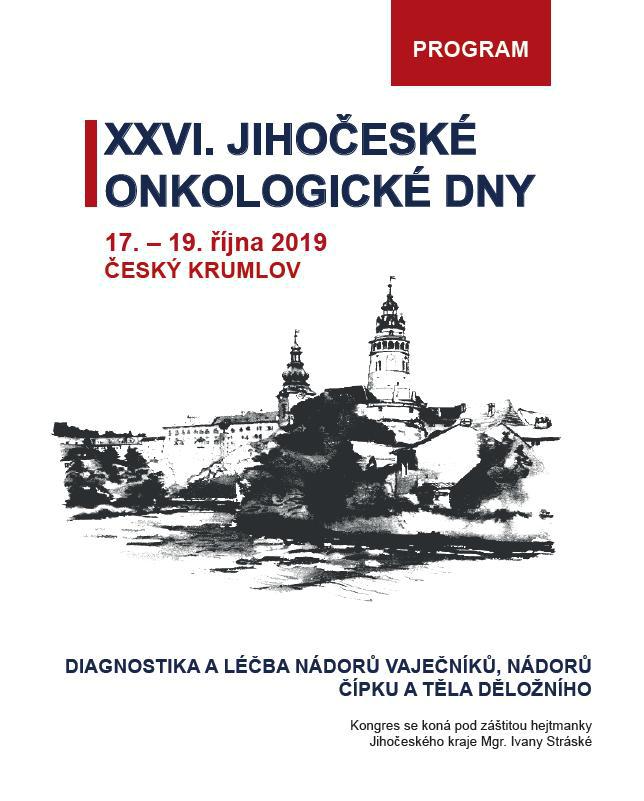 1Evropská 846/176a – 160 00 PRAHA 6 – CZECH REPUBLIC – Tel.: +420 233 086 111 – Fax: +420 233 086 222 – www.sanofi.czsanofi-aventis, s.r.o. – IČO: 44848200, DIČ: CZ44848200, zapsáno v Obchodním rejstříku, vedeném Městským soudem v Praze, oddíl C, vložka 596892Evropská 846/176a – 160 00 PRAHA 6 – CZECH REPUBLIC – Tel.: +420 233 086 111 – Fax: +420 233 086 222 – www.sanofi.czsanofi-aventis, s.r.o. – IČO: 44848200, DIČ: CZ44848200, zapsáno v Obchodním rejstříku, vedeném Městským soudem v Praze, oddíl C, vložka 5968103Evropská 846/176a – 160 00 PRAHA 6 – CZECH REPUBLIC – Tel.: +420 233 086 111 – Fax: +420 233 086 222 – www.sanofi.czsanofi-aventis, s.r.o. – IČO: 44848200, DIČ: CZ44848200, zapsáno v Obchodním rejstříku, vedeném Městským soudem v Praze, oddíl C, vložka 596811––––––––––––––––––––––––––––––––––––––––––––––––––––––––––––––––––––––––––––––––––––––––––SOBOTA 19. 10. 2019 – JÍZDÁRNA – HLAVNÍ SÁL09:30	ZAHÁJENÍ SOBOTNÍHO ODBORNÉHO PROGRAMUXXXX Onkologické oddělení Nemocnice České Budějovice, a. s.NÁDORY VAJEČNÍKU9:30–9:50	Chirurgická léčba nádorů vaječníkuXXXX Gynekologicko-porodnická klinika 1. LF UK a Nemocnice Na Bulovce, Praha9:50–10:10	Kontroverze dnešního managementu léčby karcinomu ovariaXXXX ¨Onkogynekologické centrum FN Královské Vinohrady, Gynekologicko-porodnická klinika 3. LF UK Praha a FN Královské Vinohrady, Praha10:10–10:30	Chemoterapie a biologická léčba u nádorů vaječníku XXXXOnkologická klinika 1. LF UK a VFN v Praze10:30–10:40	Využití potenciace chemoterapie bevacizumabem v léčbě pokročilého karcinomu ovaria, tuby a primárního peritoneálního karcinomu – 5letá klinická praxeXXXX XXXX XXXX XXXX XXXX XXXX XXXX XXXX XXXX XXXX XXXX XXXX XXXX1Onkologická klinika 1. LF UK a Thomayerovy nemocnice, Praha, 2Gynekologické oddělení Thomayerovy nemocnice, Praha, 3Ústav péče o matku a dítě, Praha4Evropská 846/176a – 160 00 PRAHA 6 – CZECH REPUBLIC – Tel.: +420 233 086 111 – Fax: +420 233 086 222 – www.sanofi.czsanofi-aventis, s.r.o. – IČO: 44848200, DIČ: CZ44848200, zapsáno v Obchodním rejstříku, vedeném Městským soudem v Praze, oddíl C, vložka 5968125Evropská 846/176a – 160 00 PRAHA 6 – CZECH REPUBLIC – Tel.: +420 233 086 111 – Fax: +420 233 086 222 – www.sanofi.czsanofi-aventis, s.r.o. – IČO: 44848200, DIČ: CZ44848200, zapsáno v Obchodním rejstříku, vedeném Městským soudem v Praze, oddíl C, vložka 596813PÁTEK 18. 10. 2019 – JÍZDÁRNA8:55–9:00SLAVNOSTNÍ ZAHÁJENÍ XXVI. JIHOČESKÝCH ONKOLOGICKÝCH DNŮprim. XXXXOnkologické oddělení Nemocnice České Budějovice, a. s.EPIDEMIOLOGIE, ETIOLOGIE, SCREENING, PATOLOGIE9:00–9:20Epidemiologie nádorů čípku děložního, těla děložního a nádorů vaječníkuXXXX1Proton Therapy Center Czech s.r.o., Praha, 2Institut biostatistiky a analýz LF MU, Brno9:20–9:40Patologický obraz nádorů čípku a těla děložníhoXXXX1Šiklův ústav patologie LF UK v Plzni, 2Bioptická laboratoř, s.r.o., Plzeň9:40–9:50Nové prognostické dělení adenokarcinomů děložního hrdlaXXXXBioptická laboratoř, s.r.o., Plzeň9:50–10:10Význam molekulárně genetických metod na diagnostiku a na cílovou terapiinádorů dělohyXXXXBioptická laboratoř, s.r.o., Plzeň10:10–10:30Diagnostika nádorů ovaria z pohledu patologaXXXXÚstav patologie 1. LF UK a VFN v Praze10:30–11:00PŘESTÁVKADIAGNOSTIKA11:00–11:20Zobrazovací metody v gynekologiiXXXXRadiologické oddělení Nemocnice České Budějovice, a. s.11:20–11:40MRI v onkogynekologii (může být ještě změna názvu)XXXXRadiologické oddělení ÚVN Praha11:40–12:00Přínos FDG – PET/CT u běžných gynekologických malignitXXXXOddělení nukleární medicíny Nemocnice České Budějovice, a. s.12:00–12:10Nové technologie v onkogynekologické chirurgii. Využití Plasmajetu u gynekologickýchprekanceróz a malignitXXXXGynekologicko-porodnické oddělení Nemocnice České Budějovice, a. s.12:10–13:30OBĚDOVÝ RAUT V HLAVNÍM SÁLE ZÁMECKÉ JÍZDÁRNYNÁDORY DĚLOŽNÍHO ČÍPKU13.30–13:50Chirurgická léčba a kontroverze dnešního managementu léčby u karcinomuděložního hrdlaXXXXGynekologicko-porodnická klinika 3. LF UK a FN Královské Vinohrady, Praha13:50–14:10Fertilitu šetřící operační výkony v léčbě časných stádií karcinomu čípku děložníhoXXXXOnkogynekologické centrum FN Královské Vinohrady, Gynekologicko-porodnická klinika 3.LF UK Praha a FN Královské Vinohrady, Praha14.10–14:30Chirurgická řešení recidiv v ozářeném terénuXXXXGynekologicko-porodnická klinika l. LF UK a VFN v Praze14:30–14:50Současná kurativní léčba karcinomu hrdla děložního včetně brachyterapie s MRIXXXXKlinika onkologie a radioterapie FN Hradec Králové14.50–15:10Paliativní systémová léčba nádorů čípku děložníhoXXXXOnkologická klinika FN Olomouc15.10–15:20Léčba karcinomu hrdla děložního s postižením paraaortálních uzlin – vlastní zkušenostiXXXX,XXXX 11Ústav radiační onkologie Nemocnice Na Bulovce, Praha, 2Onkologická klinika 1. LF UK aVFN v Praze15:20–15:50PŘESTÁVKANÁDORY DĚLOŽNÍHO TĚLA15:50–16:10Současný standard chirurgické léčby zhoubných nádorů endometriaXXXXOnkogynekologické centrum FN Plzeň16:10–16:20Karcinom endometria I. stádia středního rizika a detekce SLN robotickým systémemDaVinciXXXXGynekologicko-porodnické oddělení Nemocnice České Budějovice, a. s.16:20–16:40Radioterapie a brachyterapie u Ca corporis uteriXXXXKlinika radiační onkologie, Masarykův onkologický ústav, Brno16:40–17:00Systémová léčba u karcinomu těla děložníhoXXXXOnkologická klinika 2. LF UK a FN v Motole, Praha17:00–17:20Reiradiace u gynekologických malignitXXXXOnkologická klinika 3. LF UK a FN Královské Vinohrady, PrahaVARIA17:20–17:40Chemoterapie gynekologických malignit v těhotenství – optimalizace managementuXXXXGynekologicko-porodnická klinika 3. LF UK a FN Královské Vinohrady, Praha17:40–17:50Dědičné nádory ovaria a jejich diagnostika v České republiceXXXXÚstav Biochemie a experimentální onkologie – laboratoř onkogenetiky 1. LF UK, Praha17:50–18:00Germinální nádory ovarií u dětí a adolescentůXXXX XXXX XXXX XXXX XXXX XXXX XXXX1Klinika dětské onkologie FN Brno a LF MU, Brno, 2Klinika dětské chirurgie a ortopedie FNBrno a LF MU, Brno, 3Dětská gynekologie – Klinika dětské chirurgie a ortopedie FN Brno aLF MU, Brno, 4Ústav patologické anatomie FN Brno a LF MU, Brno18:00ZAKONČENÍ PÁTEČNÍHO ODBORNÉHO PROGRAMUXXXXOnkologické oddělení Nemocnice České Budějovice, a. s.20:00SPOLEČENSKÝ VEČER S RAUTEM V HOTELU ZLATÝ ANDĚL10:40–10:50Olaparib v léčbě pacientek s rekurentním high-grade serosním BRCA mutovanýmkarcinomem ovaria. Retrospektivní analýza souboru kazuistik KOC FN OlomoucXXXXOnkologická klinika FN Olomouc a LF UP v Olomouci10:50–11:10Jaká je role radioterapie v současné době u nádorů vaječníku?XXXXKlinika onkologie a radioterapie FN Hradec Králové11:10–11:20Abdominopelvické ozáření u karcinomu ovaria stadia III – vyhodnocení vlastníchsouborů pacientekXXXXOnkologické oddělení Nemocnice České Budějovice, a.s.11:20–11:40PŘESTÁVKAVARIA11:40–12:00HPV a vakcinace v prevenci karcinomu čípku děložníhoXXXXGynekologicko-porodnická klinika 1. LF UK a Nemocnice Na Bulovce, Praha12:20–12:30Permanentní peritoneální katetr v managementu refrakterního maligního ascituXXXXGynekologicko-porodnická klinika 1. LF UK a VFN v Praze12:30–12:40Trofoblastická nemocXXXXÚstav pro péči o matku a dítě, Praha12:40–13:00Gynekologické tumory v rámci hereditárních nádorových syndromůXXXXOddělení lékařské genetiky Nemocnice České Budějovice, a.s.13:00ZAKONČENÍ XXVI. JIHOČESKÝCH ONKOLOGICKÝCH DNŮXXXXOnkologické oddělení Nemocnice České Budějovice, a. s.13:00–14:00OBĚDOVÝ RAUT V HLAVNÍM SÁLE ZÁMECKÉ JÍZDÁRNY